H L Á Š E N Í   M Í S T N Í H O   R O Z H L A S U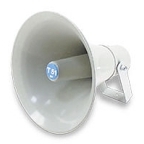 PONDĚLÍ – 19. 2. 2018Milí spoluobčané.Přejeme vám příjemné dopoledne.Poslechněte si hlášení.KOBERCE TREND OLOMOUC na Hněvotínské ulici mají mimořádnou akci: MÍNUS 31 % NA VŠECHNO! – pouze však ve středu 21. a ve čtvrtek 22. února.Přijďte se přesvědčit o skvělých cenách na koberce, PVC, vinyl a další sortiment do prodejny Koberce Trend v Olomouci na ulici Hněvotínská 825/54 B – MÍNUS 31 % NA VŠECHNO!Ve středu 21. února se do naší obce dostaví pojízdná prodejna prodávající kvalitní krmiva pro psy, kočky a hospodářská zvířata od české firmy BOCUS a vykupující králičí kůže za průměrnou cenu 70,- Kč/kg. Přijďte se prosím přesvědčit o našich bezkonkurenčních cenách.Prodej se uskuteční u OÚ v době od 9.50 do10.00 hodin.Obec Přáslavice oznamuje občanům, že v rámci projektu „Mikroregion Bystřička – doplnění sběru separovaných odpadů“ jsou již k dispozici nádoby na plast a papír o objemu 120 l. Nádoby jsou určeny do domácností, vždy jedna z každého druhu na rodinu. Pokud o tyto nádoby máte zájem, dostavte se na obecní úřad s občanským průkazem, kde bude s vámi sepsána smlouva. Cena za 1 ks nádoby je 100,- Kč. První vývoz proběhne až v týdnu po 1. dubnu. Další podrobnosti najdete na letáku ve vývěsce. Upozorňujeme občany, že svoz bioodpadu od nemovitostí bude probíhat až od 1. dubna 2018. Do té doby je možné bioodpad vozit na sběrný dvůr. Agrospol Velká Bystřice oznamuje všem zájemcům, že je možné se přihlásit na brigádnickou výpomoc při navinování chmele. Zájemci se mohou hlásit pouze osobně na středisku firmy Agrospolu ve Velké Bystřici, ul. Svésedlická 740. Sepisování smluv se provádí denně, i o sobotách a nedělích, vždy od 7.00 do 17.00 hodin.